              СОГЛАСОВАНО              Информационно-методический центр              Кировского района Санкт-Петербурга              ________________С.И. Хазова              «____» _______________ 2023 г.УТВЕРЖДАЮОтдел образования администрацииКировского района Санкт-Петербурга___________________ Ю.В. Ступак«____» _______________ 2023 г.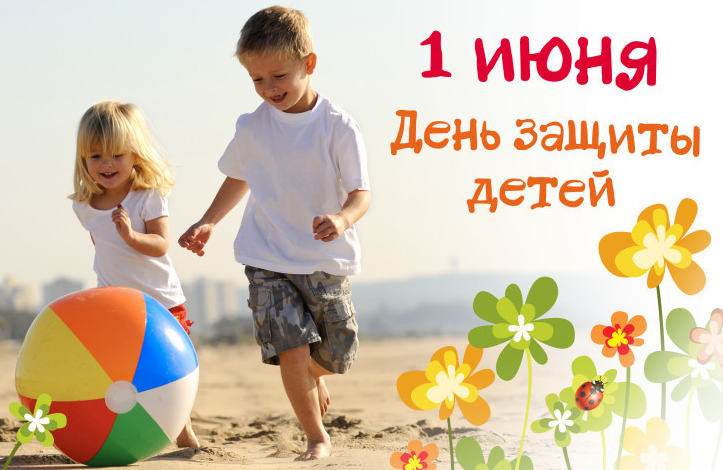 АдминистрацияКировского района Санкт-ПетербургаОтдел образованияИнформационно-методический центрКировского района Санкт-ПетербургаИнформационная страница (июнь 2023 года)Праздники Июня:1 июня – Международный день защиты детей; 5 июня – Всемирный день окружающей среды,Праздник солнечных зайчиков;6 июня – День русского языка;8 июня – Всемирный день океанов;15 июня – День фотографии природы;21 июня – Международный день цветка;29 июня – День поисков кладов и секретов.АдминистрацияКировского района Санкт-ПетербургаОтдел образованияИнформационно-методический центрКировского района Санкт-ПетербургаИнформационная страница (июнь 2023 года)Праздники Июня:1 июня – Международный день защиты детей; 5 июня – Всемирный день окружающей среды,Праздник солнечных зайчиков;6 июня – День русского языка;8 июня – Всемирный день океанов;15 июня – День фотографии природы;21 июня – Международный день цветка;29 июня – День поисков кладов и секретов.АдминистрацияКировского района Санкт-ПетербургаОтдел образованияИнформационно-методический центрКировского района Санкт-ПетербургаИнформационная страница (июнь 2023 года)Праздники Июня:1 июня – Международный день защиты детей; 5 июня – Всемирный день окружающей среды,Праздник солнечных зайчиков;6 июня – День русского языка;8 июня – Всемирный день океанов;15 июня – День фотографии природы;21 июня – Международный день цветка;29 июня – День поисков кладов и секретов.АдминистрацияКировского района Санкт-ПетербургаОтдел образованияИнформационно-методический центрКировского района Санкт-ПетербургаИнформационная страница (июнь 2023 года)Праздники Июня:1 июня – Международный день защиты детей; 5 июня – Всемирный день окружающей среды,Праздник солнечных зайчиков;6 июня – День русского языка;8 июня – Всемирный день океанов;15 июня – День фотографии природы;21 июня – Международный день цветка;29 июня – День поисков кладов и секретов.АдминистрацияКировского района Санкт-ПетербургаОтдел образованияИнформационно-методический центрКировского района Санкт-ПетербургаИнформационная страница (июнь 2023 года)Праздники Июня:1 июня – Международный день защиты детей; 5 июня – Всемирный день окружающей среды,Праздник солнечных зайчиков;6 июня – День русского языка;8 июня – Всемирный день океанов;15 июня – День фотографии природы;21 июня – Международный день цветка;29 июня – День поисков кладов и секретов.АдминистрацияКировского района Санкт-ПетербургаОтдел образованияИнформационно-методический центрКировского района Санкт-ПетербургаИнформационная страница (июнь 2023 года)Праздники Июня:1 июня – Международный день защиты детей; 5 июня – Всемирный день окружающей среды,Праздник солнечных зайчиков;6 июня – День русского языка;8 июня – Всемирный день океанов;15 июня – День фотографии природы;21 июня – Международный день цветка;29 июня – День поисков кладов и секретов.АдминистрацияКировского района Санкт-ПетербургаОтдел образованияИнформационно-методический центрКировского района Санкт-ПетербургаИнформационная страница (июнь 2023 года)Праздники Июня:1 июня – Международный день защиты детей; 5 июня – Всемирный день окружающей среды,Праздник солнечных зайчиков;6 июня – День русского языка;8 июня – Всемирный день океанов;15 июня – День фотографии природы;21 июня – Международный день цветка;29 июня – День поисков кладов и секретов.АдминистрацияКировского района Санкт-ПетербургаОтдел образованияИнформационно-методический центрКировского района Санкт-ПетербургаИнформационная страница (июнь 2023 года)Праздники Июня:1 июня – Международный день защиты детей; 5 июня – Всемирный день окружающей среды,Праздник солнечных зайчиков;6 июня – День русского языка;8 июня – Всемирный день океанов;15 июня – День фотографии природы;21 июня – Международный день цветка;29 июня – День поисков кладов и секретов.Содержание работыСодержание работыДатаДатаДатаВремяВремяВремяМестоОтветственныйОтветственныйПовышение эффективности управления и оптимизация взаимодействия образовательных учрежденийПовышение эффективности управления и оптимизация взаимодействия образовательных учрежденийПовышение эффективности управления и оптимизация взаимодействия образовательных учрежденийПовышение эффективности управления и оптимизация взаимодействия образовательных учрежденийПовышение эффективности управления и оптимизация взаимодействия образовательных учрежденийПовышение эффективности управления и оптимизация взаимодействия образовательных учрежденийПовышение эффективности управления и оптимизация взаимодействия образовательных учрежденийПовышение эффективности управления и оптимизация взаимодействия образовательных учрежденийПовышение эффективности управления и оптимизация взаимодействия образовательных учрежденийПовышение эффективности управления и оптимизация взаимодействия образовательных учрежденийПовышение эффективности управления и оптимизация взаимодействия образовательных учрежденийПовышение эффективности управления и оптимизация взаимодействия образовательных учрежденийПлан совместной работы ОО, ИМЦ и ДОУПлан совместной работы ОО, ИМЦ и ДОУПлан совместной работы ОО, ИМЦ и ДОУПлан совместной работы ОО, ИМЦ и ДОУПлан совместной работы ОО, ИМЦ и ДОУПлан совместной работы ОО, ИМЦ и ДОУПлан совместной работы ОО, ИМЦ и ДОУПлан совместной работы ОО, ИМЦ и ДОУПлан совместной работы ОО, ИМЦ и ДОУПлан совместной работы ОО, ИМЦ и ДОУПлан совместной работы ОО, ИМЦ и ДОУПлан совместной работы ОО, ИМЦ и ДОУ1Подготовка аналитических материалов по итогам 2022-2023 учебного года по направлениям деятельностиПодготовка аналитических материалов по итогам 2022-2023 учебного года по направлениям деятельностив течение месяцав течение месяцав течение месяцав течение месяцав течение месяцав течение месяцаИМЦСпециалисты ООСпециалисты ИМЦСпециалисты ООСпециалисты ИМЦ2Подготовка районного августовского педагогического советаПодготовка районного августовского педагогического советав течение месяцав течение месяцав течение месяцав течение месяцав течение месяцав течение месяцаИМЦСпециалисты ООСпециалисты ИМЦСпециалисты ООСпециалисты ИМЦСовещания и семинары заведующих ДОУСовещания и семинары заведующих ДОУСовещания и семинары заведующих ДОУСовещания и семинары заведующих ДОУСовещания и семинары заведующих ДОУСовещания и семинары заведующих ДОУСовещания и семинары заведующих ДОУСовещания и семинары заведующих ДОУСовещания и семинары заведующих ДОУСовещания и семинары заведующих ДОУСовещания и семинары заведующих ДОУСовещания и семинары заведующих ДОУ1Информационное совещание заведующих ДОУИнформационное совещание заведующих ДОУбудет сообщено дополнительнобудет сообщено дополнительнобудет сообщено дополнительнобудет сообщено дополнительнобудет сообщено дополнительнобудет сообщено дополнительнобудет сообщено дополнительноСавинова Е.Н.Савинова Е.Н.Совещания и семинары старших воспитателей ДОУСовещания и семинары старших воспитателей ДОУСовещания и семинары старших воспитателей ДОУСовещания и семинары старших воспитателей ДОУСовещания и семинары старших воспитателей ДОУСовещания и семинары старших воспитателей ДОУСовещания и семинары старших воспитателей ДОУСовещания и семинары старших воспитателей ДОУСовещания и семинары старших воспитателей ДОУСовещания и семинары старших воспитателей ДОУСовещания и семинары старших воспитателей ДОУСовещания и семинары старших воспитателей ДОУ1Совещание старших воспитателей«Потенциал воспитательной работы в формировании культуры здоровья в ДОО»15.0615.0615.0611.0011.0011.00ИМЦИМЦИМЦЦыркина Л.Ф.Дружкина С.В.Степанова С.В.Тихонова И.А.2Тренинг для старших воспитателей «Мотивация педагогов к творческому и профессиональному росту» (по предварительной электронной записи) 21.0621.0621.0611.0011.0011.00ДОУ 20ДОУ 20ДОУ 20Можейко М.В.Оценочно-аналитическая деятельностьОценочно-аналитическая деятельностьОценочно-аналитическая деятельностьОценочно-аналитическая деятельностьОценочно-аналитическая деятельностьОценочно-аналитическая деятельностьОценочно-аналитическая деятельностьОценочно-аналитическая деятельностьОценочно-аналитическая деятельностьОценочно-аналитическая деятельностьОценочно-аналитическая деятельностьОценочно-аналитическая деятельность1Прием презентационных материалов  работы творческих групп для сборника «ПОИСК»до 10.06 -по электронной почте marus2809@yandex.ruдо 10.06 -по электронной почте marus2809@yandex.ruдо 10.06 -по электронной почте marus2809@yandex.ruдо 10.06 -по электронной почте marus2809@yandex.ruдо 10.06 -по электронной почте marus2809@yandex.ruдо 10.06 -по электронной почте marus2809@yandex.ruдо 10.06 -по электронной почте marus2809@yandex.ruдо 10.06 -по электронной почте marus2809@yandex.ruдо 10.06 -по электронной почте marus2809@yandex.ruСмолякова М.Г.2Электронная самозапись педагогов в творческие группы на 2022-2023 учебный годпосле 20.06после 20.06после 20.06после 20.06после 20.06сайт ИМЦсайт ИМЦсайт ИМЦсайт ИМЦСмолякова М.Г.3Прием аналитических материалов оценки качества деятельности ДОУдо 02.06до 02.06до 02.06до 02.06до 02.06По электронной почтеПо электронной почтеПо электронной почтеПо электронной почтеСмолякова М.Г.4Мониторинг «Оценка качества методической деятельности дошкольных образовательных организаций Кировского района                            Санкт-Петербурга»В соответствии со сроками Комитета по образованиюВ соответствии со сроками Комитета по образованиюВ соответствии со сроками Комитета по образованиюВ соответствии со сроками Комитета по образованиюВ соответствии со сроками Комитета по образованиюИМЦИМЦИМЦИМЦСмолякова М.Г.КонсультацииКонсультацииКонсультацииКонсультацииКонсультацииКонсультации1Консультации по вопросам регламентации деятельности учреждений образованияпонедельник14.00-18.00ООСавинова Е.Н.средапятница(по согласованию)11.00-13.0014.00-16.00ИМЦСмолякова М.Г.Аттестация педагогических работниковАттестация педагогических работниковАттестация педагогических работниковАттестация педагогических работниковАттестация педагогических работниковАттестация педагогических работниковАттестация педагогических работниковАттестация педагогических работниковАттестация педагогических работниковАттестация педагогических работниковАттестация педагогических работников1Индивидуальные консультации по аттестации педагогических работниковвторникчетвергвторникчетвергвторникчетверг11.00-17.0014.00-17.0011.00-17.0014.00-17.00по предваритель-ной записи 753-79-37по предваритель-ной записи 753-79-37по предваритель-ной записи 753-79-37Сохина А.Х.2 Прием индивидуальных папоксредасредасредапо  графикупо  графикуСПБГБУ «Центр аттестации и мониторинга»СПБГБУ «Центр аттестации и мониторинга»СПБГБУ «Центр аттестации и мониторинга»Сохина А.Х.Комиссия по комплектованию ОУ Кировского района Санкт-Петербурга, реализующих основную образовательную программу дошкольного образованияКомиссия по комплектованию ОУ Кировского района Санкт-Петербурга, реализующих основную образовательную программу дошкольного образованияКомиссия по комплектованию ОУ Кировского района Санкт-Петербурга, реализующих основную образовательную программу дошкольного образованияКомиссия по комплектованию ОУ Кировского района Санкт-Петербурга, реализующих основную образовательную программу дошкольного образованияКомиссия по комплектованию ОУ Кировского района Санкт-Петербурга, реализующих основную образовательную программу дошкольного образованияКомиссия по комплектованию ОУ Кировского района Санкт-Петербурга, реализующих основную образовательную программу дошкольного образованияКомиссия по комплектованию ОУ Кировского района Санкт-Петербурга, реализующих основную образовательную программу дошкольного образованияКомиссия по комплектованию ОУ Кировского района Санкт-Петербурга, реализующих основную образовательную программу дошкольного образованияКомиссия по комплектованию ОУ Кировского района Санкт-Петербурга, реализующих основную образовательную программу дошкольного образованияКомиссия по комплектованию ОУ Кировского района Санкт-Петербурга, реализующих основную образовательную программу дошкольного образованияКомиссия по комплектованию ОУ Кировского района Санкт-Петербурга, реализующих основную образовательную программу дошкольного образования1Выдача направлений в дошкольные образовательные учреждениявторникчетвергвторникчетвергвторникчетверг14.00-18.0010.00-13.0014.00-18.0010.00-13.00ИМЦИМЦИМЦСавинова Е.Н.ИННОВАЦИОННАЯ И ОПЫТНО-ЭКСПЕРИМЕНТАЛЬНАЯ РАБОТА ДОУКИРОВСКОГО РАЙОНАИННОВАЦИОННАЯ И ОПЫТНО-ЭКСПЕРИМЕНТАЛЬНАЯ РАБОТА ДОУКИРОВСКОГО РАЙОНАИННОВАЦИОННАЯ И ОПЫТНО-ЭКСПЕРИМЕНТАЛЬНАЯ РАБОТА ДОУКИРОВСКОГО РАЙОНАИННОВАЦИОННАЯ И ОПЫТНО-ЭКСПЕРИМЕНТАЛЬНАЯ РАБОТА ДОУКИРОВСКОГО РАЙОНАИННОВАЦИОННАЯ И ОПЫТНО-ЭКСПЕРИМЕНТАЛЬНАЯ РАБОТА ДОУКИРОВСКОГО РАЙОНАИННОВАЦИОННАЯ И ОПЫТНО-ЭКСПЕРИМЕНТАЛЬНАЯ РАБОТА ДОУКИРОВСКОГО РАЙОНАИННОВАЦИОННАЯ И ОПЫТНО-ЭКСПЕРИМЕНТАЛЬНАЯ РАБОТА ДОУКИРОВСКОГО РАЙОНАИННОВАЦИОННАЯ И ОПЫТНО-ЭКСПЕРИМЕНТАЛЬНАЯ РАБОТА ДОУКИРОВСКОГО РАЙОНАИННОВАЦИОННАЯ И ОПЫТНО-ЭКСПЕРИМЕНТАЛЬНАЯ РАБОТА ДОУКИРОВСКОГО РАЙОНАИННОВАЦИОННАЯ И ОПЫТНО-ЭКСПЕРИМЕНТАЛЬНАЯ РАБОТА ДОУКИРОВСКОГО РАЙОНАИННОВАЦИОННАЯ И ОПЫТНО-ЭКСПЕРИМЕНТАЛЬНАЯ РАБОТА ДОУКИРОВСКОГО РАЙОНА1Индивидуальные консультации по вопросам реализации в ОУ инновационной деятельностипо предварительной записиfedorchyknmc@mail.ru  по предварительной записиfedorchyknmc@mail.ru  по предварительной записиfedorchyknmc@mail.ru  по предварительной записиfedorchyknmc@mail.ru  по предварительной записиfedorchyknmc@mail.ru  ИМЦИМЦИМЦВанина Э.В.Федорчук О.Ф.2Заключительная встреча с опорными площадками первого года «Обсуждаем итоги первого года работы ОУ в режиме районной опорной площадки»07.0607.0615.3015.3015.30ИМЦИМЦИМЦФедорчук О.Ф.Ванина Э.В.3Индивидуальные собеседования сОУ и ДОУ района – опорными площадками развития системы образования Кировского района (первый и второй год работы)по отдельному графику(по согласованию)по отдельному графику(по согласованию)по отдельному графику(по согласованию)по отдельному графику(по согласованию)по отдельному графику(по согласованию)ИМЦИМЦИМЦФедорчук О.Ф.Ванина Э.В.4Индивидуальные консультации по вопросам участия ОУ Кировского района в отборена присвоения статуса «Региональная стажировочная площадка»по согласованиюпо согласованиюпо согласованиюпо согласованиюпо согласованиюИМЦИМЦИМЦФедорчук О.Ф.Ванина Э.В.ЗДОРОВЬЕСОЗИДАЮЩАЯ ДЕЯТЕЛЬНОСТЬ ДОУЗДОРОВЬЕСОЗИДАЮЩАЯ ДЕЯТЕЛЬНОСТЬ ДОУЗДОРОВЬЕСОЗИДАЮЩАЯ ДЕЯТЕЛЬНОСТЬ ДОУЗДОРОВЬЕСОЗИДАЮЩАЯ ДЕЯТЕЛЬНОСТЬ ДОУЗДОРОВЬЕСОЗИДАЮЩАЯ ДЕЯТЕЛЬНОСТЬ ДОУЗДОРОВЬЕСОЗИДАЮЩАЯ ДЕЯТЕЛЬНОСТЬ ДОУЗДОРОВЬЕСОЗИДАЮЩАЯ ДЕЯТЕЛЬНОСТЬ ДОУЗДОРОВЬЕСОЗИДАЮЩАЯ ДЕЯТЕЛЬНОСТЬ ДОУЗДОРОВЬЕСОЗИДАЮЩАЯ ДЕЯТЕЛЬНОСТЬ ДОУЗДОРОВЬЕСОЗИДАЮЩАЯ ДЕЯТЕЛЬНОСТЬ ДОУЗДОРОВЬЕСОЗИДАЮЩАЯ ДЕЯТЕЛЬНОСТЬ ДОУ1Индивидуальные консультации по вопросам реализации в ДОУ здоровьесозидающей деятельности по предварительной записиtvkot2010@mail.ruпо согласованиюпо согласованиюпо согласованиюпо согласованиюпо согласованиюЦИК, каб. 27ЦИК, каб. 27ЦИК, каб. 27Кот Т.В.2Индивидуальные консультации по вопросам участия  ДОУ и педагогов района в конкурсном движении здоровьесозидающей направленности по предварительной записиtvkot2010@mail.ruпо согласованиюпо согласованиюпо согласованиюпо согласованиюпо согласованиюЦИК, каб. 27ЦИК, каб. 27ЦИК, каб. 27Кот Т.В.Открытые мероприятия в рамках личных аттестацийОткрытые мероприятия в рамках личных аттестацийОткрытые мероприятия в рамках личных аттестацийОткрытые мероприятия в рамках личных аттестацийОткрытые мероприятия в рамках личных аттестацийОткрытые мероприятия в рамках личных аттестацийОткрытые мероприятия в рамках личных аттестацийОткрытые мероприятия в рамках личных аттестацийОткрытые мероприятия в рамках личных аттестацийОткрытые мероприятия в рамках личных аттестацийОткрытые мероприятия в рамках личных аттестацийДля воспитателей (по предварительной записи)Для воспитателей (по предварительной записи)Для воспитателей (по предварительной записи)Для воспитателей (по предварительной записи)Для воспитателей (по предварительной записи)Для воспитателей (по предварительной записи)Для воспитателей (по предварительной записи)Для воспитателей (по предварительной записи)Для воспитателей (по предварительной записи)Для воспитателей (по предварительной записи)Для воспитателей (по предварительной записи)1Занятие по познавательному развитию в младшей группе «Волшебный песок»Занятие по познавательному развитию в младшей группе «Волшебный песок»20.0620.0609.3009.30ДОУ 29Богданова С.Г.Богданова С.Г.Богданова С.Г.2Занятие по художественно-эстетическому развитию в старшей группе «Веселые одуванчики»Занятие по художественно-эстетическому развитию в старшей группе «Веселые одуванчики»20.0620.0610.0010.00ДОУ 29Горячева С.В.Горячева С.В.Горячева С.В.3Занятие по познавательному развитиюс детьми раннего возраста «Кошка и её котята» https://forms.yandex.ru/cloud/6413113d5d2a0602cb27b0b4/ Занятие по познавательному развитиюс детьми раннего возраста «Кошка и её котята» https://forms.yandex.ru/cloud/6413113d5d2a0602cb27b0b4/ 20.0620.0609.1509.15ДОУ 42Саламычева С.В. Саламычева С.В. Саламычева С.В. 4Занятие  во второй младшей группе по формированию элементарных математических представлений«Путешествие с солнышком»https://forms.yandex.ru/cloud/6413116984227c02ccc34f59/ Занятие  во второй младшей группе по формированию элементарных математических представлений«Путешествие с солнышком»https://forms.yandex.ru/cloud/6413116984227c02ccc34f59/ 20.0620.0609.3009.30ДОУ 42Стребкова.М.А.Стребкова.М.А.Стребкова.М.А.ПОВЫШЕНИЕ ЭФФЕКТИВНОСТИ КАДРОВОГО ОБЕСПЕЧЕНИЯ ОБРАЗОВАНИЯПОВЫШЕНИЕ ЭФФЕКТИВНОСТИ КАДРОВОГО ОБЕСПЕЧЕНИЯ ОБРАЗОВАНИЯПОВЫШЕНИЕ ЭФФЕКТИВНОСТИ КАДРОВОГО ОБЕСПЕЧЕНИЯ ОБРАЗОВАНИЯПОВЫШЕНИЕ ЭФФЕКТИВНОСТИ КАДРОВОГО ОБЕСПЕЧЕНИЯ ОБРАЗОВАНИЯПОВЫШЕНИЕ ЭФФЕКТИВНОСТИ КАДРОВОГО ОБЕСПЕЧЕНИЯ ОБРАЗОВАНИЯПОВЫШЕНИЕ ЭФФЕКТИВНОСТИ КАДРОВОГО ОБЕСПЕЧЕНИЯ ОБРАЗОВАНИЯПОВЫШЕНИЕ ЭФФЕКТИВНОСТИ КАДРОВОГО ОБЕСПЕЧЕНИЯ ОБРАЗОВАНИЯПОВЫШЕНИЕ ЭФФЕКТИВНОСТИ КАДРОВОГО ОБЕСПЕЧЕНИЯ ОБРАЗОВАНИЯПОВЫШЕНИЕ ЭФФЕКТИВНОСТИ КАДРОВОГО ОБЕСПЕЧЕНИЯ ОБРАЗОВАНИЯПОВЫШЕНИЕ ЭФФЕКТИВНОСТИ КАДРОВОГО ОБЕСПЕЧЕНИЯ ОБРАЗОВАНИЯПОВЫШЕНИЕ ЭФФЕКТИВНОСТИ КАДРОВОГО ОБЕСПЕЧЕНИЯ ОБРАЗОВАНИЯКурсы повышения квалификации по программе ИМЦКурсы повышения квалификации по программе ИМЦКурсы повышения квалификации по программе ИМЦКурсы повышения квалификации по программе ИМЦКурсы повышения квалификации по программе ИМЦКурсы повышения квалификации по программе ИМЦКурсы повышения квалификации по программе ИМЦКурсы повышения квалификации по программе ИМЦКурсы повышения квалификации по программе ИМЦКурсы повышения квалификации по программе ИМЦКурсы повышения квалификации по программе ИМЦ1Подготовка отчетов по курсовой подготовке за 2022 – 2023 учебный годв течение месяцав течение месяцав течение месяцав течение месяцав течение месяцаИМЦЛычаева А.Г.Лычаева А.Г.Лычаева А.Г.2Прием и отбор заявок на обучение в СПбАППО в 2023 году (2-ое полугодие)Прием и отбор заявок на обучение в СПбАППО в 2023 году (2-ое полугодие)Прием и отбор заявок на обучение в СПбАППО в 2023 году (2-ое полугодие)Прием и отбор заявок на обучение в СПбАППО в 2023 году (2-ое полугодие)Прием и отбор заявок на обучение в СПбАППО в 2023 году (2-ое полугодие)Прием и отбор заявок на обучение в СПбАППО в 2023 году (2-ое полугодие)Прием и отбор заявок на обучение в СПбАППО в 2023 году (2-ое полугодие)Прием и отбор заявок на обучение в СПбАППО в 2023 году (2-ое полугодие)Прием и отбор заявок на обучение в СПбАППО в 2023 году (2-ое полугодие)Прием и отбор заявок на обучение в СПбАППО в 2023 году (2-ое полугодие)ЦДЮТТЦДЮТТЦДЮТТЦДЮТТЦДЮТТЦДЮТТЦДЮТТЦДЮТТЦДЮТТЦДЮТТЦДЮТТУчебно-воспитательные мероприятия для воспитанников дошкольных образовательных учреждений районапо предупреждению детского дорожно-транспортного травматизма и безопасности дорожного движенияУчебно-воспитательные мероприятия для воспитанников дошкольных образовательных учреждений районапо предупреждению детского дорожно-транспортного травматизма и безопасности дорожного движенияУчебно-воспитательные мероприятия для воспитанников дошкольных образовательных учреждений районапо предупреждению детского дорожно-транспортного травматизма и безопасности дорожного движенияУчебно-воспитательные мероприятия для воспитанников дошкольных образовательных учреждений районапо предупреждению детского дорожно-транспортного травматизма и безопасности дорожного движенияУчебно-воспитательные мероприятия для воспитанников дошкольных образовательных учреждений районапо предупреждению детского дорожно-транспортного травматизма и безопасности дорожного движенияУчебно-воспитательные мероприятия для воспитанников дошкольных образовательных учреждений районапо предупреждению детского дорожно-транспортного травматизма и безопасности дорожного движенияУчебно-воспитательные мероприятия для воспитанников дошкольных образовательных учреждений районапо предупреждению детского дорожно-транспортного травматизма и безопасности дорожного движенияУчебно-воспитательные мероприятия для воспитанников дошкольных образовательных учреждений районапо предупреждению детского дорожно-транспортного травматизма и безопасности дорожного движенияУчебно-воспитательные мероприятия для воспитанников дошкольных образовательных учреждений районапо предупреждению детского дорожно-транспортного травматизма и безопасности дорожного движенияУчебно-воспитательные мероприятия для воспитанников дошкольных образовательных учреждений районапо предупреждению детского дорожно-транспортного травматизма и безопасности дорожного движенияУчебно-воспитательные мероприятия для воспитанников дошкольных образовательных учреждений районапо предупреждению детского дорожно-транспортного травматизма и безопасности дорожного движения1Городская акция «Безопасные каникулы или «Здравствуй, лето!»»22.05-25.0622.05-25.0622.05-25.0622.05-25.0622.05-25.06на базеДОУЛогинова Н.В.Логинова Н.В.Логинова Н.В.Конкурсы, соревнования, выставки ЦДЮТТ для воспитанников Конкурсы, соревнования, выставки ЦДЮТТ для воспитанников Конкурсы, соревнования, выставки ЦДЮТТ для воспитанников Конкурсы, соревнования, выставки ЦДЮТТ для воспитанников Конкурсы, соревнования, выставки ЦДЮТТ для воспитанников Конкурсы, соревнования, выставки ЦДЮТТ для воспитанников Конкурсы, соревнования, выставки ЦДЮТТ для воспитанников Конкурсы, соревнования, выставки ЦДЮТТ для воспитанников Конкурсы, соревнования, выставки ЦДЮТТ для воспитанников Конкурсы, соревнования, выставки ЦДЮТТ для воспитанников Конкурсы, соревнования, выставки ЦДЮТТ для воспитанников 1Открытая районная выставка-конкурс семейного творчества «Семья – любви великой царство»(в т.ч. для детей с ОВЗ)15.05-08.07https://vk.com/club21424073415.05-08.07https://vk.com/club21424073415.05-08.07https://vk.com/club21424073415.05-08.07https://vk.com/club21424073415.05-08.07https://vk.com/club214240734ЦДЮТТГаврилина Ю.В.Левшина В.В.Хавренкова Е.Б.Гаврилина Ю.В.Левшина В.В.Хавренкова Е.Б.Гаврилина Ю.В.Левшина В.В.Хавренкова Е.Б.Учебно-воспитательные мероприятия ЦДЮТТ  для воспитанников районаУчебно-воспитательные мероприятия ЦДЮТТ  для воспитанников районаУчебно-воспитательные мероприятия ЦДЮТТ  для воспитанников районаУчебно-воспитательные мероприятия ЦДЮТТ  для воспитанников районаУчебно-воспитательные мероприятия ЦДЮТТ  для воспитанников районаУчебно-воспитательные мероприятия ЦДЮТТ  для воспитанников районаУчебно-воспитательные мероприятия ЦДЮТТ  для воспитанников районаУчебно-воспитательные мероприятия ЦДЮТТ  для воспитанников районаУчебно-воспитательные мероприятия ЦДЮТТ  для воспитанников районаУчебно-воспитательные мероприятия ЦДЮТТ  для воспитанников районаУчебно-воспитательные мероприятия ЦДЮТТ  для воспитанников района1Уличный праздник «День защиты детей»Мастер-классы «Центр собирает друзей»01.0601.0601.0610.3010.30ЦДЮТТХавренкова Е.Б.Гаврилина Ю.В.Оношко О.С.Хавренкова Е.Б.Гаврилина Ю.В.Оношко О.С.Хавренкова Е.Б.Гаврилина Ю.В.Оношко О.С.ЦППСЦППСЦППСЦППСЦППСЦППСЦППСЦППСЦППСЦППСЦППСЛогопеды ДОУЛогопеды ДОУЛогопеды ДОУЛогопеды ДОУЛогопеды ДОУЛогопеды ДОУЛогопеды ДОУЛогопеды ДОУЛогопеды ДОУЛогопеды ДОУЛогопеды ДОУ1Индивидуальные консультации для  учителей-логопедов, учителей-дефектологов ДОУсредасредасредаПо согласованиюПо согласованиюЦППСКоваленко Н.В.Коваленко Н.В.Коваленко Н.В.Педагоги-психологи ДОУПедагоги-психологи ДОУПедагоги-психологи ДОУПедагоги-психологи ДОУПедагоги-психологи ДОУПедагоги-психологи ДОУПедагоги-психологи ДОУПедагоги-психологи ДОУПедагоги-психологи ДОУПедагоги-психологи ДОУПедагоги-психологи ДОУ1Индивидуальное консультирование педагогов-психологов ДОУ по вопросам подготовки к аттестации, программного обеспечения деятельности специалиста, делопроизводства и документооборотасредасредасреда14.00-18.0014.00-18.00ДОУ 17Зеленина И.Н.Зеленина И.Н.Зеленина И.Н.ТПМПК  ДОУ  (Территориальная психолого-медико-педагогическая комиссия)ТПМПК  ДОУ  (Территориальная психолого-медико-педагогическая комиссия)ТПМПК  ДОУ  (Территориальная психолого-медико-педагогическая комиссия)ТПМПК  ДОУ  (Территориальная психолого-медико-педагогическая комиссия)ТПМПК  ДОУ  (Территориальная психолого-медико-педагогическая комиссия)ТПМПК  ДОУ  (Территориальная психолого-медико-педагогическая комиссия)ТПМПК  ДОУ  (Территориальная психолого-медико-педагогическая комиссия)ТПМПК  ДОУ  (Территориальная психолого-медико-педагогическая комиссия)ТПМПК  ДОУ  (Территориальная психолого-медико-педагогическая комиссия)ТПМПК  ДОУ  (Территориальная психолого-медико-педагогическая комиссия)ТПМПК  ДОУ  (Территориальная психолого-медико-педагогическая комиссия)1Диагностика и подготовка к ТПМПКежедневно (запись ежедневно по тел. 246-29-53)ежедневно (запись ежедневно по тел. 246-29-53)ежедневно (запись ежедневно по тел. 246-29-53)09.30-20.0009.30-20.00ЦППСКоваленко Н.В.Полакайнен С.А.Долганова С.Р.Коваленко Н.В.Полакайнен С.А.Долганова С.Р.Коваленко Н.В.Полакайнен С.А.Долганова С.Р.2Заседание ТПМПК ДОУ01.0601.0601.0613.00-18.0013.00-18.00ЦППСРублевская А.С.Коваленко Н.В.Полакайнен С.А.Кузнецова О.П.Близниченко О.С.Рублевская А.С.Коваленко Н.В.Полакайнен С.А.Кузнецова О.П.Близниченко О.С.Рублевская А.С.Коваленко Н.В.Полакайнен С.А.Кузнецова О.П.Близниченко О.С.Специалисты  службы сопровождения ЦППССпециалисты  службы сопровождения ЦППССпециалисты  службы сопровождения ЦППССпециалисты  службы сопровождения ЦППССпециалисты  службы сопровождения ЦППССпециалисты  службы сопровождения ЦППССпециалисты  службы сопровождения ЦППССпециалисты  службы сопровождения ЦППССпециалисты  службы сопровождения ЦППССпециалисты  службы сопровождения ЦППССпециалисты  службы сопровождения ЦППС1Индивидуальное консультирование педагогов ОУ по организационно-методической и психолого-педагогической работеПонедельникВторник ПятницаПонедельникВторник ПятницаПонедельникВторник Пятницапо записи11.00-17.00ЦППСЦППСЦППСШелонина Т.В.Смирнова И.В.Зеленина И.Н.Коваленко Н.В.Шелонина Т.В.Смирнова И.В.Зеленина И.Н.Коваленко Н.В.2Проведение занятий с детьми по  дополнительным общеобразовательным общеразвивающим программам в дежурных ДОУ ЕжедневноЕжедневноЕжедневно09.30-15.00ЦППСДОУ районаЦППСДОУ районаЦППСДОУ районаСпециалисты ЦППССпециалисты ЦППС3Тематическая встреча в родительском клубе«Как быть, если ребенок трудно поддается воспитанию и идет на контакт?»07.0607.0607.0619.00ПлощадкаОфициальной группы ЦППС ВКонтактеПлощадкаОфициальной группы ЦППС ВКонтактеПлощадкаОфициальной группы ЦППС ВКонтактеШирокова Т.А.Широкова Т.А.